                          КОМПЛЕКТ КОНТРОЛЬНО-ИЗМЕРИТЕЛЬНЫХ МАТЕРИАЛОВпо предмету ОДНКНР,5 классСпецификацияпромежуточной контрольной работы для обучающихся 5 класса по ОДНКНР1.Назначение КИМ.Контрольные измерительные материалы предназначены для определения уровня теоретических знаний и практических умений учащихся 5 класса по предмету ОДНКНР за курс 5 класса. Результаты мониторинга используются для определения уровня знаний обучающихся по итогам изучения курса ОДНКНР.2. Подходы к отбору содержания, разработке структуры КИМТест состоит из заданий базового уровня сложности:Тест позволит измерить уровень обученности учащихся, совокупность их представлений, знаний, умений по итогам по итогам изучения курса ОДНКНР.Содержание работы определяется на основе следующих нормативных документов:Программа: комплексного учебного курса «Основы духовно-нравственной культуры народов России» авторы: Н.Ф. Виноградова, В.И. Власенко, А.В. Поляков  из сборника Система учебников «Алгоритм успеха». Примерная основная образовательная программа образовательного учреждения: основная школа. — М.: Вентана-Граф, 2021Учебник «Основы духовно-нравственной культуры народов России» 5 класс /Виноградова Н.Ф., Власенко В.И., Поляков А.В. – М.: Вентана-Граф, 2021.3. Структура КИМ – тест.В тест по ОДНКНР включено 11 заданий. Все вопросы и задания разделены на 3 блока по типу заданий.1 блок (А) содержит 5 заданий с выбором ответа (задания А1,А2,А3.А4, А5); 2 блок (Б) содержит 4 задания на соотнесение (задания Б1, Б2, Б3, Б4); 3блок (С) содержит 2 задания с развернутым ответом.4.Распределение заданий КИМ по содержанию, видам умений и способам деятельности.Характеристика структуры и содержания работа.Работа по ОДНКНР состоит из трех частей:-часть 1 содержит 5 заданий с выбором ответа базового уровня сложности;-часть 2 содержит 4 задания с выбором ответа;-часть 3 содержит 2 задания, при выполнении которых необходимо записать развернутый ответ.Распределение заданий по частям работы:Часть работыЧисло заданийМаксимальныйбаллТип заданий1часть 1555 заданий с выбором ответа базового уровня сложности2часть 2484 задания с выбором ответа3часть 3262 задания повышенного уровня сложности с развернутым ответомИтого1119осознание целостности окружающего мира, расширение знаний о российской многонациональной культуре, отдельных особенностях традиционных религий РоссииА5,Б2расширение кругозора и культурного опыта школьника, формирование умения воспринимать мир не только рационально, но и образноБ1,Б2,Б4знание изучаемых терминов и понятий.А1, А2, А3,А4,А5,Б45. Распределение заданий по уровням сложности116. Время выполнения варианта КИМНа выполнение контрольной работы отводится до 45 минут.7. План варианта КИМУровни сложности задания:Б – базовый – первый уровень сложности;П – повышенный уровень сложности;В- высокий уровень сложности8. Дополнительные материалы и оборудование: не требуется.9. Условия проведения (требования к специалистам)Итоговая контрольная работа в виде теста выполняется непосредственно в бланке с текстами заданий.В заданиях с выбором ответа ученик отмечает тот ответ, который считает верным.В заданиях на соотнесение, в которых устанавливается соответствие между рассматриваемыми объектами для каждой цифры подбирает соответствующую букву.В заданиях с развернутым ответом ученик выражает личное мнение в виде законченного высказывания и аргументирует его.Задания с выбором ответа считается выполненным, если выбранный учащимся номер ответа совпадает с верным ответом.За выполнение проверочной работы оценки не выставляются, набранные баллы переводятся в соответствующий уровень. Переводная шкала приведена в таблице.Переводная шкала                                                                                    КИМитоговой контрольной работы для обучающихся 5 класса по ОДНКНРИнструкция для учащихсяВам предлагается за 45 минут выполнить интересную работу. Она состоит из 11 заданий.Задания первой части А1-5 вы обязательно выполните. К ним даны варианты ответов, и вам предстоит выбрать из них один правильный. Номер правильного ответа обведите кружком. Каждое задание оценивается 1 баллом.Выполнив первую часть теста, переходите ко второй. Уровень заданий части Б несколько выше, чем уровень заданий первой части, и оценивается 2 баллами. У вас достаточно знаний и умений выполнить все задания, либо большую часть из них. Их выполнение потребует от вас больших усилий, чем выполнение заданий первой части. К заданиям этой части так же даны варианты ответов, выберите один правильный и номер правильного ответа обведите кружком.Задания третьей части С1-2- самые интересные. Ответив на задание в черновике, запишите его в бланк в форме развернутого ответа. Задания оцениваются 3 баллами.Если вы не знаете, как выполнить задание, пропустите его и переходите к следующему. По окончании работы, если останется время, вы можете ещё раз попробовать выполнить пропущенные задания.Если вы ошиблись и хотите исправить свой ответ, то зачеркните его и обведите нужный.Отличных вам успехов!Часть АА1. …………………………предполагает, что человек сам сможет определить, что такое добро, а что такое зло; что человек должен сам отвечать за свои поступки перед другими людьми.моральискусствосветская этикаА2. Нравственный человек – это человек, поступающий посовестиумужеланиюА3. Трудиться усердно – значитпреодолевая лень, с удовольствием совершать то, что приносит пользу людямделать дело, не завершив еготрудиться, не ожидая похвалыА4. Заповедник-природная система, в которой живут в естественных условиях растения, грибы, животныепарк, где в неволе содержат диких животных с целью их показа, изучения, сохранения и размноженияместо для отдыха туристов и рыбной ловлиА5. Традиционные религии Россииправославие, ислам, иудаизм, буддизмправославие, ислам, буддизмислам, буддизм, иудаизмЧасть ББ1. Соотнесите названия русских народных сказок в 1 столбике с отрицательными качествами, которые в них осуждаются во 2 столбике:1.трусость2. жадность3. хитрость1. 2. 3.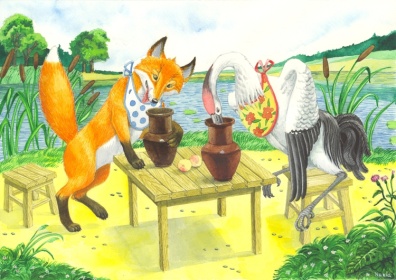 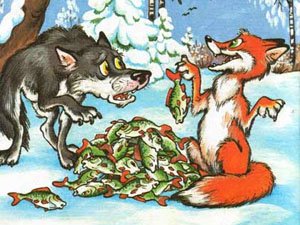 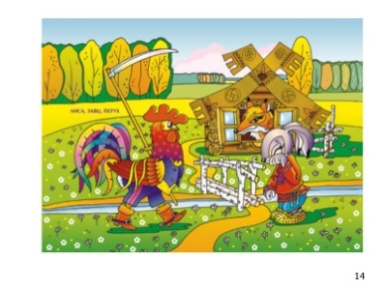 Б2. Найдите соответствия изображения храма в 1 столбике и принадлежность к религиозному верованию во 2 столбике.А) буддизмБ) православиеВ) иудаизмГ) ислам1.  2. 3. 4. 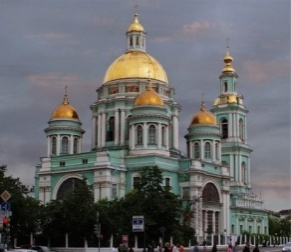 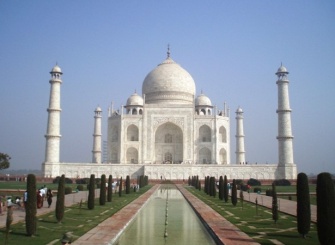 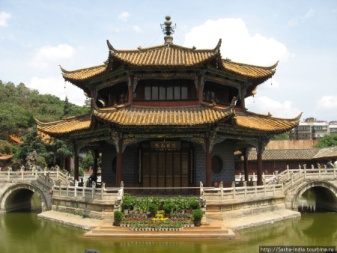 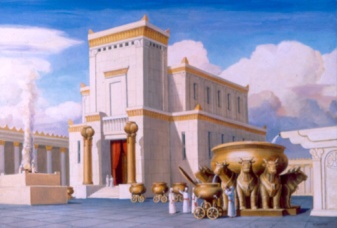 Б3.Соотнесите вид этикета с предложенными правилами.Б4. Сопоставить понятия из левой колонки с определениями данных в правой колонке:1.Этикет1.Собственные убеждения и взгляды на мир, на людей и на самих себя2.Духовный мир2.Оказание безвозмездной помощи тем, кто в ней нуждается3.Благотворительность3.Моральные нормы и принципы4.Нравственные качества4.Культура поведенияЧасть СС1.Почему в сказках, пословицах и поговорках разных народов трудолюбие представляется как одно из главных нравственных качеств?__________________________________________________________________________________________________________________________________________________________________________________________________________________________________________________________________________________________________________________________________________________________________________________________________________________________________________________________________________________________________________С2. Составьте памятку «Как обогатить свой духовный мир?»_____________________________________________________________________________________________________________________________________________________________________________________________________________________________________________________________________________________________________________________________________________________________________________________________________________________________________________________________________________________________________________________________________________________________________________________________________________________________________________________________________________________________________________________Кодификаторэлементов содержания и требований к уровню подготовки обучающихсядля проведения промежуточной аттестации по ОДНКНРКодификатор элементов содержания и требований к уровню подготовки обучающихся для проведения промежуточной аттестации по ОДНКНР в 5 классе (далее – кодификатор) является одним из документов, определяющих структуру и содержание контрольных измерительных материалов (далее – КИМ). Кодификатор является систематизированным перечнем требований к уровню подготовки выпускников и проверяемых элементов содержания, в котором каждому объекту соответствует определенный код.Кодификатор состоит из двух разделов:– Раздел 1. «Перечень элементов содержания, проверяемых промежуточной аттестации по ОДНКНР»;– Раздел 2. «Перечень требований к уровню подготовки обучающихся,своивших предмет ОДНКНР».В кодификатор не включены не все элементы содержания базовых национальных ценностей, так как многие из них ещё достаточно сложны и слабо сформированы на понятийном уровне у пятиклассников: социальная солидарность, гражданственность, стремление к истине.Раздел 1. Перечень элементов содержания, проверяемых напромежуточной аттестации Перечень элементов содержания, проверяемых по ОДНКНР, составлен на основании базовых национальных ценностей.Личностные результаты: - осознание основ российской гражданской идентичности, понимание особой роли многонациональной России в современном мире, чувство гордости за свою Родину, российский народ и историю России, гражданское и этнокультурное самосознание, основанное на свободном принятии ценностей многонационального российского общества; - уважительное отношение к своей стране, её истории, любви к родному краю, народу, своей семье; гуманное, толерантное отношение к людям, независимо от их возраста, национальности, вероисповедания; - понимание роли человека в обществе, принятие норм нравственного поведения, межличностной культуры общения и самоопределения ценностей в социокультурном российском обществе; - мотивация к развитию творческих способностей и самовыражение личности в этнокультурных и общероссийских традициях и культурных нормах.Метапредметные результаты определяются кругом универсальных учебных действий (далее - УУД) разного типа (регулятивных, познавательных, коммуникативных), которые успешно формируются средствами данного предмета: - освоение и овладение культуросообразными способами выполнения универсальных учебных действий; - формирование умений планировать, контролировать и оценивать учебные действия в соответствии с поставленной задачей и условиями ее реализации; - освоение начальных форм познавательной и личностной рефлексии в области духовно-нравственной культуры народов России; - использование различных способов поиска, сбора, обработки, анализа, организации, передачи и интерпретации информации об элементах культур народов России в соответствии с коммуникативными и познавательными задачами и технологиями учебного предмета; - овладение логическими действиями сравнения, анализа, синтеза, обобщения, классификации по родовидовым признакам, установления аналогий и причинно-следственных связей, построения рассуждений, отнесения к известным понятиям; - готовность слушать собеседника и вести диалог; готовность признавать возможность существования различных точек зрения, мнений, убеждений и права каждого иметь свою; излагать свое мнение и аргументировать свою точку зрения и оценку событий; - умение договариваться о распределении функций и ролей в совместной коллективной деятельности, адекватно оценивать собственное поведение и поведение окружающих; - готовность конструктивно разрешать конфликты посредством учета интересов сторон и сотрудничества.Предметные результаты обученияосновам духовно-нравственной культуры народов России нацелены на решение, прежде всего, следующих задач: - осознание целостности окружающего мира, расширение знаний о российской многонациональной культуре, этнокультурах; - формирование этнокультурных понятий, представлений, рефлексия учащимися своего способа действия посредством его сопоставления со способом выполнения этого действия, соответствующим определенной этнокультурной традиции; - использование полученных знаний в практической деятельности, способность к работе с информацией, представленной разными средствами;- осознанное принятие личностью традиций, ценностей, особых форм культурно-исторической, социальной и духовной жизни родного села, города, района, области, края, республики; при этом благодаря влиянию семьи, родственников, друзей, эмоционально окрашенному восприятию природной среды и социального окружения наполняются конкретным содержанием такие понятия, как «Отечество», «малая родина», «родная земля», «родной язык», «моя семья и род», «мой дом». Решение перечисленных задач в ходе освоения предметного содержания курса ОДНКНР ведет к достижению, в конечном счете, важнейшего личностного результата, который и является основной целью введения данной предметной области: - осознание себя гражданином России, россиянином, то есть, человеком, который готов в течение жизни осваивать культурные богатства своей страны при полном понимании значимости их национальных, региональных особенностей; отстаивать единство и солидарность многонационального народа Российской Федерации, принимая личное участие в судьбе России.Контрольно-оценочные средства по ОДНКНР 6 классКонтрольная работа по ОДНКНР, 6 класс 1.Запиши названия мировых религий: _____________________________________________________________________________________ _____________________________________________________________________________________ 2.Составь и запиши предложения со словами культура и религия. _____________________________________________________________________________________ _____________________________________________________________________________________ _____________________________________________________________________________________ 3. К духовным ценностям культуры относятся  _____________________________________________________________________________________ _____________________________________________________________________________________ К материальным ценностям культуры относятся  _____________________________________________________________________________________ _____________________________________________________________________________________ 4. Основателем христианства является… а) Иисус Христос                    б) Сиддхартха Гаутама                           в) Моисей 5. Особо почитаемым пророком в исламе считается… а) Сиддхартха Гаутама                                      б) Заратуштра                           в) Мухаммад 6.   Согласно   Библии,   еврейскому   народу   пророку   по   имени   …   Бог   передал   скрижали   с Заповедями на горе Синай а) Иисус Христос                              б) Моисей                                     в) Мухаммад 7. Основатель буддизма родился в … а) Индии                         б) Палестине                               в) Аравии 8.  Мечеть – это … А) здание для молитвы в буддизме Б) здание для молитвы у мусульман В) здание для молитвы у христиан 9.   Христиане молятся: А) в синагоге                       Б) в мечети                         В) в храме 10. Найди слова: м н о г о б о ж и е ф а я к я з и п р р о ч ц ф в ы м д ж з у о п р т г к ф и р з о м ц ы р з р ч б ь т о т е м и ъ ж ч о п а н т е о н л и б с ю с е з ы п ф ж д т ц ю а щ е ш к с а в р а а м д ч в ы о й к б т в а п с к р и ж а л и д э ь в е м и т б ы ф х х р а м ч я о т о л и м п а о л д ж э к н у Ключ: 1 – христианство, ислам, буддизм, иудаизм 2 –  3 – 4 – а 5 – в 6 – б 7 – а 8 – б 9 – в 10  Ответы: многобожие, бог, евреи, Моисей, язычество, храм, скрижали,  Олимп, завет, пантеон, Ра, Авраам, Тот, тотемИтоговая контрольная работа 6 класс ОДНКНР1. Крестителем Руси являетсяА. князь Владимир;Б. Князь Олег;В. Князь Мирослав.2. По каким образцам строились первые храмы на РусиА. Византии;В. Греции;С. Македонии.3. Кто написал поучение «потомкам»A. Князь Олег;В. Владимир Маномах;С. Князь Игорь.4. Одним из центров русского монашества является…A. Соловецкий монастырь;В. Вознесенский монастырь.5. Вторая массовая религия в России после христианстваA. Буддизм;В. Ислам;С. Католицизм.6. Арабские племена создалиA. Арабское Государство;В. Арабский Халифат;С. Мусульманское государство.7. Важным центром воспитания подрастающей исламской молодёжи сталаА. Церковь;В. Мечеть;С. Храм.8. Духовный наставник в исламеA. Архиепископ;B. Батюшка;C. Имам.Весь материал - в документе.Содержимое разработкиТЕСТ по ОДНКНР 6 класс1.Крестителем Руси является А.князь Владимир Б.Князь Олег В. Князь Мирослав2.По каким образцам строились первые храмы на РусиА.Византии В.Греции С. Македонии3.Кто написал поучение «потомкам»Князь Олег В. Владимир Маномах С.Князь Игорь4.Одним из центров русского монашества является…Соловецкий монастырь.В. Вознесенский монастырь.5.вторая массовая религия в России после христианстваБуддизм. В. Ислам. С. Католицизм6.арабские племена создалиАрабское Государство.В.Арабский Халифат.Мусульманское государство7.важным центром воспитания подрастающей исламской молодёжи стала А.Церковь В.Мечеть С.Храм8.духовный наставник в исламеАрхиепископБатюшкаИмам9.иудеи жили в..Общежитии В. Бараках С. Кагалах10.авторитетный иудей- А.Знатный  В.законоучитель11.кто пользовался большим авторитетом у иудеевГлава В.Раввин С. Пророк12.родина буддизмаГреция В. Индия С. Испания13.первый буддийский храм возник в России.19121911191314.буддизм исповедуютБурятыНемцыБелорусы15. иудеи жилиВ сёлахОбщинахБаракахОтветьте на вопрос: Кто такие старцы и чем они занимались?№Тема раздела (блока)Основные понятия1.СемьяСемья, семейная ценность, традиции семьи, функции семьи1.СемьяСемья, семейная ценность, традиции семьи, функции семьи1.СемьяСемья, семейная ценность, традиции семьи, функции семьи1.СемьяСемья, семейная ценность, традиции семьи, функции семьи1.СемьяСемья, семейная ценность, традиции семьи, функции семьи1.СемьяСемья, семейная ценность, традиции семьи, функции семьи1.СемьяСемья, семейная ценность, традиции семьи, функции семьи1.СемьяСемья, семейная ценность, традиции семьи, функции семьи2.ПатриотизмПатриотизм, проявления этого качества в истории и жизни современного общества.3.НравственностьФормирование понятий мораль и нравственность,  категории нравственности4.Труд (трудолюбие)Формирование представления о трудолюбии как одной из добродетелей человека, значимой во всех национальных и религиозных культурах.5.Социальная солидарностьФормирование понятия: социальная солидарность его составляющих категорий:  свободы личной и национальной, доверия к людям, институтам государства и гражданского общества, справедливости милосердия, чести, достоинства6.ГражданственностьФормирование понятия: гражданственность, проявление этого качества из истории и жизни современного общества7.Стремление к истинеФормирование понятия: наука, представлений о  ценности знания, стремления к истине, научной картине мира.8.Ценности религиозного мировоззренияФормирование представления о вере, духовности, религиозной жизни человека, ценности религиозного мировоззрения,  терпимости, толерантности.Раздел, темаПроверяемые компетенции (из рабочей программы)Проверяемые компетенции (из рабочей программы)Вид оценочных средств (контрольная работа, тест, диктант, сочинение, изложение)Вариативность6 классКонтрольная работа (№1) по итогам первого полугодия «Нравственная культура народов России».Контроль знаний за 1 полугодиеТестТест1Промежуточная аттестация Итоговая контрольная работа («2) «Основы духовно-нравственной культуры народов России».Контроль полученных знанийТестТест1